     Fiche d’inscription 2020/2021  PERISCOLAIRE ET ACCUEIL DE LOISIRS     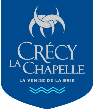 Nom/Prénom de l’enfant :    …………………..……………………..…………………………….  Date de naissance : ………..…..…………Autres personnes autorisées à récupérer l’enfant :Nom/Prénom :                                                                        tél :                                            lien de parenté :Nom/Prénom :                                                                        tél :                                            lien de parenté :Merci de recopier strictement les informations du carnet de santé : Allergies / contres indications  *Si Asthme ou Allergie alimentaire : P.A.I.   OBLIGATOIRE  (Protocole d’Accueil Individualisé)                       Asthme *                              Allergie Alimentaire*, précisez …………………….……………..………………..……….…………      Régime sans porc                               Allergie médicamenteuse, précisez ……….……..………………………………….………………Autres informations utiles, recommandations particulières : (lunettes, appareil dentaire, maladies, décision de justice…) ………………………………………………………………………………………………………………………………………………………………………..….……………………………….……………………………………………………………………………………………………………………………….…………………………Je soussigné(e), Mme,M. ……..………………..……………………….certifie l’exactitude des renseignements portés sur la présente fiche. Si des renseignements changent en cours d’année, je m’engage à transmettre les modifications auprès  de l’Accueil de Loisirs. Ajoutez la mention  « Lu et approuvé »                                     	  	 Fait à Crécy-La-Chapelle,  le ……../………/……...Signature obligatoire du représentant légalParent  1Parent  2Nom et Prénom :Adresse : CP VILLE : Mail :Profession :Tél portable :Tél fixe ou travail :Nom et Prénom :Adresse :CP VILLE :Mail :Profession :Tél portable :Tél fixe ou travail :INTITULEDESCRIPTIFOUINONAutorisation de prise de photo et/ou vidéoDiffusion interne à l’accueil de loisirs (exposition, activité...)Autorisation de prise de photo et/ou vidéoDiffusion journal municipal, site internet de la ville, presse localeAutorisation de sortiesActivités en extérieur avec mini bus, à pied, transporteurAutorisation urgencesAppeler les secours, faire transporter mon enfant à l’hôpital le plus proche et faire pratiquer tous les soins et interventions médicales nécessairesVaccination obligatoire : D.T.PDATE DATEDATEDATE (Rappel des 6 ans)Autre VaccinNOM :DATEDATEDATEAutre VaccinNOM :DATEDATEDATE